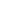 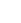 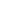 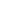 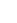 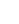 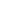 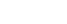 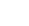 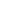 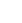 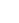 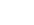 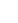 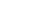 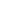 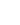 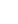 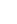 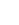 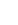 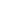 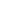 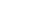 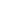 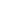 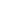 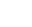 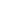 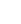 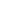 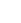 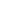 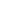 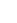 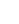 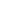 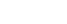 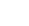 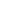 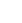 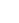 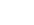 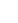 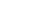 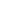 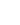 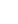 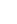 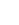 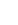 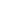 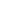 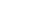 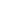 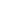 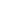 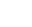 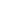 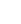 FOR IMMEDIATE RELEASE DATE:	 Aug. 24, 2017CONTACT: Kelly Coughlin, Director of Marketing, 361.249.5810 or kcoughlin@ccrta.orgCorpus Christi Regional Transportation Authority Presents its Voluntary Evacuation Hurricane PlanCORPUS CHRISTI, Texas – The Corpus Christi Regional Transportation Authority (CCRTA) prepares for Hurricane Harvey to make landfall on the Gulf Coast and urges people to plan ahead for their transportation needs. The CCRTA will begin its evacuation process at 3 p.m. from routes and transfer stations.What:	The CCRTA is part of the evacuation team that helps move people to the local evacuation center in times of emergencies. For this storm, the CCRTA evacuation plan is on a volunteer basis and will be evacuating people to the Corpus Christi Natatorium.	Fares will be suspended during this time. NO FARES ACROSS THE SYSTEM. People are able to bring their pets in carriers and on leashes. Passengers are also able to bring personal luggage.  	The CCRTA ask that the public keep in mind that the CCRTA has low floor buses, this means that when water begins to rise into heavily flooded areas, they cannot drive their buses into those zones. How:	Beginning at 3 p.m., if you need to be evacuated, please prepare your items beforehand. The CCRTA has enacted their voluntary evacuation process and will take passengers to a safe and designated area. The CCRTA stations that will be taking people who want to be evacuated will be: Southside StationStaples Street StationPort Ayers StationRobstownOnce at the Natatorium the passengers will be evacuated to other designated areas.When:	This plan will begin effective immediately. Reminder, we are only on a voluntary level evacuation right now.The CCRTA covers 841 square miles of service and approximately 6 million passenger trips annually with 44 fixed routes and paratransit services. For more information please go to http://www.ccrta.org/. -CCRTA-About the Corpus Christi Regional Transportation Authority:  The Corpus Christi Regional Transportation Authority was created by the people in 1986 to provide quality transportation and enhance the regional economy in a responsible manner consistent with its financial resources and the diverse needs of the people. The CCRTA covers 841 square miles of service and approximately 6 million passenger trips annually with 44 fixed routes and paratransit services. Visit our website at http://www.ccrta.org/.